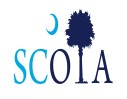 Proposal for 2022 Annual Conference Course PresentationPlease email this completed application to adminscota@gmail.com no later than October 1, 2021. Presentations must be evidence-based, relative to the practice of occupational therapy, and a minimum of 1-hour in length. This is an in-person conference scheduled February 25-26, 2022 in Greenville, SC. Presenter’s Name and Credentials: ________________________________________________________Presenter’s Address: ___________________________________________________________________Presenter’s Email: _____________________________________________________________________Presenter’s Phone Number: _____________________________________________________________Course Title: __________________________________________________________________________Number of Contact Hours: _______________________________________________________________Course Abstract: ___________________________________________________________________________________________________________________________________________________________________________________________________________________________________________________________________________________________________________________________________________________________________________________________________________________________Learning Objectives: _________________________________________________________________________________________________________________________________________________________________________________________________________________________________________________________________________________________________________________________________________________________________________________________________________________